Unit Six – Classical GeneticsHonors Biology Student Learning Targets(Textbook sections: 6.3 – 6.6, 7.1 – 7.4, & 9.6)Always know vocabulary!!!    	.6.1 Explain the history of genetics, or the study of genes and how traits are inherited. (p. 167 – 169)6.1.A.  Describe Gregor Mendel’s experiments and his contributions to genetics.6.1.B   Explain how Mendel’s data disproves the blending hypothesis.6.1.C   Compare purebred (true bred) and hybrid organisms, including the role of self-pollination.6.1.D   Discuss Mendel’s research and how the data from his experimental plant crosses showed patterns between the Parental (P) and the following F1 and F2 generations.State the two main conclusions within Mendel’s Law of Segregation (p. 169)6.2.A   Define the discrete units of inheritance that Mendel refers to in his work.6.2.B   Explain why gametes have only one version of each gene, given the movement of chromosomes during meiosis.Understand how genes come in many different forms and how those work together to determine physical characteristics. (p. 170 – 172)6.3.A.  Describe where genes are found, what they code for, and what their various forms are called.6.3.B   Differentiate between homozygous and heterozygous combinations of alleles and how they relate to the phenotype of an organism.6.3.C   Use knowledge of protein synthesis to relate genotypes and phenotypes of an organism.6.3.D   Compare dominant and recessive alleles and explain when they are or are not expressed in phenotypes.Model genetic crosses with attention to one gene (monohybrid) by using Punnett squares to predict possible offspring genotypes and phenotypes given any two parental genotypes. (p. 173 – 175)6.4.A  Perform accurate Punnett squares and explain their effectiveness given the process of meiosis.6.4.B  Analyze genetic crosses using ratios to describe genotypic and phenotypic probabilities.6.4.C  Explain how carriers don’t show disease symptoms, but can have offspring with symptoms.Explain what a testcross is and when it would be used. (p. 175)Model genetic crosses concerning two genes on different chromosomes (dihybrid) by using Punnett squares to predict possible offspring genotypes and phenotypes given any parental genotypes. (p. 176)6.6.A.  Perform a dihybrid cross accurately with either unknown parental or offspring genotypes.6.6.B   Analyze genetic crosses using ratios to describe genotypic and phenotypic probabilities.6.6.C   Explain Mendel’s law of Independent Assortment as it relates to meiosis and a dihybrid cross. (Hint: locate the possible gametes of each parent. Explain why each gamete has two alleles.)Explain why offspring produced by sexual reproduction are genetically diverse. (p. 179 – 181; 198)6.7.A.  Define Mendel’s law of independent assortment.6.7.B   Explain how the probabilities of independent assortment and fertilization lead to genetically diverse offspring.6.7.C   (HONORS) Describe crossing over as it relates to genetic diversity and gene recombination.6.7.D   (HONORS) Explain how distance between genes effects the likelihood that they will be inherited together.Understand how a gene’s location (autosomal / sex chromosome) effects gene expression. (p. 188 – 191)6.8.A.  Explain the differences in inheritance patterns of autosomal and sex-linked genes.6.8.B   Discuss why carrier status is an issue with sex-linked disorders.6.8.C   Explain how a trait being sex-linked affects the numbers of male/ female affected offspring in a cross.	Explain how phenotype can depend on more complicated interactions of alleles and describe these patterns of inheritance. (p. 192 – 194)6.9.A.  Compare and contrast the resulting phenotypes found in traits that have codominance and incomplete dominance inheritance patterns.6.9.B   Explain the inheritance patterns of polygenic traits and the resulting range in phenotypes of offspring.6.9.C   Perform a multiple allele cross to determine the blood type of offspring or their parents.6.9.D   (HONORS) Perform genetic crosses involving any combination of traits with codominance, incomplete dominance, multiple allele, and polygenic inheritance patterns. Explain the role of the environment in determining an organism’s phenotype. (p. 195) Draw a pedigree to trace inherited genes if given information about a family. (p. 200 – 204 )6.11.A  Describe how a pedigree is used to map genetic inheritance.6.11.B  Predict possible genotypes and phenotypes for family members of a pedigree.6.11.C  Explain how females can carry sex-linked disorders, which can be identified by pedigrees.6.11.D  (HONORS) Use the information given in a family pedigree to identify the inheritance pattern of a gene, whether autosomal or sex-linked. Explain how genetic screening can detect genetic disorders and counseling can advise patients about genetic disorders and their inheritance probabilities. (p. 268)Scientific Skills Learning TargetsThese are skills that are used repeatedly through all units and do not correspond to any one particular unit. Refer to scientific skills introduced and practiced in previous units on those learning targets.____SS.8 Identify primary and summary research articles, explain the different purposes for these types of articles, and read these articles for understanding____SS.9 Apply concepts of statistics and probability to support or refute scientific explanations.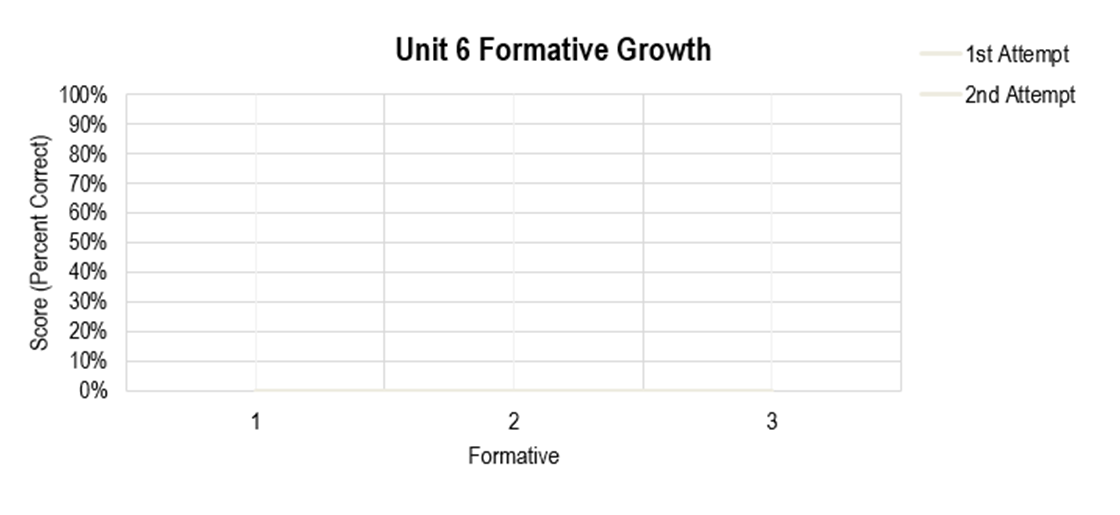 